                                                                          ПРОЕКТ                                                                                                                                                                                                                                                                   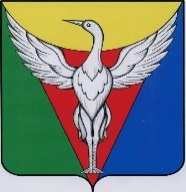 СОВЕТ ДЕПУТАТОВ СВОБОДНЕНСКОГО СЕЛЬСКОГО ПОСЕЛЕНИЯОКТЯБРЬСКОГО МУНИЦИПАЛЬНОГО РАЙОНАЧЕЛЯБИНСКОЙ ОБЛАСТИР Е Ш Е Н И Еот ____.____.2020 года  № ____                                                  п.СвободныйО внесении изменений и дополненийв Устав Свободненскогосельского поселенияСовет депутатов Свободненского сельского поселенияРЕШАЕТ:          1. Внести в Устав Свободненского сельского поселения следующие изменения дополнения:          1) Главу  V дополнить  cтатьей  25 следующего содержания: «Статья 25. Освобождение депутата  от выполнения производственных или служебных обязанностей на время осуществления полномочий депутатаДепутат,  осуществляющий  полномочия депутата на непостоянной основе, освобождается от выполнения производственных или служебный обязанностей по месту работу на время осуществления полномочий депутата. На этот период, за депутатом сохраняется место работы (должность) и средняя заработная плата. Продолжительность указанного периода составляет в совокупности 2 рабочих дня в месяц.   Освобождение депутата от  выполнения производственных или служебных обязанностей производится работодателем на основании официального уведомления  Совета депутатов Свободненского сельского поселения.»2. Настоящее решение подлежит официальному обнародованию на информационных стендах, после его государственной регистрации в территориальном органе уполномоченного федерального органа исполнительной власти в сфере регистрации уставов муниципальных образований.3. Настоящее решение вступает в силу после его официального обнародования  в соответствии с действующим законодательством.Председатель Совета  депутатов Свободненского сельского поселения                                          О.В.РымареваГлава Свободненского сельского поселения                                                                     Н.М.Василенко